Schöpfung 1Schöpfung 1Kurzbeschreibung und ZielsetzungSchöpfung entdecken und erleben Vielfalt der Pflanzen erforschen und kennenlernenPflanzen sammeln und genau betrachtenKleine Mandala-Gärten gestaltenAltersgruppeAb 1. KlasseGruppengrößeBis max. 20 KinderOrt / Raum / jahreszeitliche EinordnungAm besten draußen in der Natur; Materialien zum genauen Betrachten und Mandala-Legen können aber auch in den Raum mitgebracht werden;Ganzjährig möglichMaterialienVerschiedene Pflanzen/Pflanzenteile; kleine Körbe oder Beutel zum Sammeln; blühend oder getrocknet; Mandala-Vorlagen; Quizfragen + Antworten ausdruckenDurchführungWir hören aus der Bibel:1.Buch Mose, 11-12 (für Kinder umgeschriebene Textfassung)Dann sprach Gott: Die Erde lasse junges Grün sprießen, allerlei Pflanzen zum Anschauen oder zum Essen, Fruchtbäume und Gemüse. Und so geschah es. Die Erde brachte junges Grün hervor, viele unterschiedliche Blumen, Früchten und Bäume. Gott sah, dass es gut war.Hinführung zum Quiz:Gott lässt viele verschiedene Pflanzen auf der Erde entstehen, in unterschiedlichsten Farben, Formen und Größen. Jede Pflanze ist auf ihre Art wunderschön, einzigartig und wertvoll. Die Erde wird damit zu einem riesengroßen Garten, denn so groß und weit unsere Erde ist, so groß und weit ist dieser Garten. Und es ist unsere Aufgabe, diesen Garten zu pflegen und zu bewahren, damit jeden Tag die Pflanzen weiter wachsen oder sogar welche wieder neu entstehen können. Das ist Gottes Schöpfung. Pflanzen sind also überall um uns herum und das ist auch gut so. Denn ohne Pflanzen könnten alle Menschen und Tiere überhaupt nicht leben. Aber weißt du auch, wie viele Pflanzen es auf der Erde gibt oder wie groß und wie alt diese werden können? Um die Vielfalt der Pflanzen auf unsere Erde besser kennenzulernen, gibt es ein kleines Quiz:Quiz: Wie gut kennst du die Pflanzenwelt der Erde?Wie viele Pflanzenarten gibt es derzeit auf der Erde? (etwa 300.000, wobei nur schätzungsweise 70% der Pflanzen auf der ganzen Erde erforscht sind)Welches ist die kleinste Pflanze?  (Zwergwasserlinse)Welches ist die größte Pflanze? (Küstenmammutbaum; 115m hoch)Welches ist der dickster Baum? (Mammutbaum;11m Durchmesser)Welcher Baum hat die breiteste Baumkrone? (Bengalische Banyan-Feige; seine Krone misst 14500 Hektar, das sind 3 Fußballfelder; der Baum bildet selber zusätzliche Luftwurzeln, die ihn stützen)Fülle entdecken + LandArt:Jetzt wollen wir selber auf die Suche gehen, wie viele verschiedene Pflanzen bzw. Pflanzenteile wir in der Natur finden können. Wichtig beim Sammeln ist, dass wir nur das mitnehmen, was in großer Menge vorhanden ist oder was frei auf dem Boden liegt.Dazu können verschiedene Such-Aufgaben gestellt werden:Suche nur Pflanzen, die gelb oder braun sindSuche Pflanzen die größer als deine Hand sindSuche Pflanzen, die Samen haben…und vieles mehr…LandArt: Hinführung zum Mandala-LegenWir haben gehört, dass Gott dem Menschen einen riesigen Garten geschenkt hat – unsere Erde. Und in diesem großen Garten können wir viele kleine Gärten anlegen und gestalten. Ihr habt sicherlich schon Gärten gesehen, vielleicht habt ihr sogar einen daheim. Aber auch die unberührte Natur ist ein Garten, auch wenn diese auf den ersten Blick nicht so geordnet aussieht wie ein kunstvoll angelegter Garten. Doch auch da gibt es Ordnung, Harmonie und Schönheit. Jeder Garten ist einzigartig und wunderschön.Wir wollen nun selber kleine Gärten gestalten. Eine Möglichkeit einen Garten anzulegen, zeigt uns das Mandala.Mandalas (z.B. in Form von einer Malvorlage oder von Fotografien) verteilen und betrachten, entweder um die Formvielfalt zu betrachten oder sogar selbst eines zu legenMandalas sind kreisrunde Bilder mit einem Mittelpunkt. Im Kreis erkennen wir die Verbundenheit des Lebens miteinander und den Kreislauf, in dem alles eingebunden ist. Gleichzeitig können wir auch die Schöpfung darin entdecken. Aus dem Mittelpunkt, dem Kern blühen Formen und Farben nach außen hin auf. Man kann Mandalas malen oder sie mit verschiedenen Materialien legen und gestalten. Mandalas bringen Ruhe in unser Tun und Denken fördern unsere Achtsamkeit. SonstigesMandala-Vorlagen von der kostenlosen Bilderplattform www.pixabay.com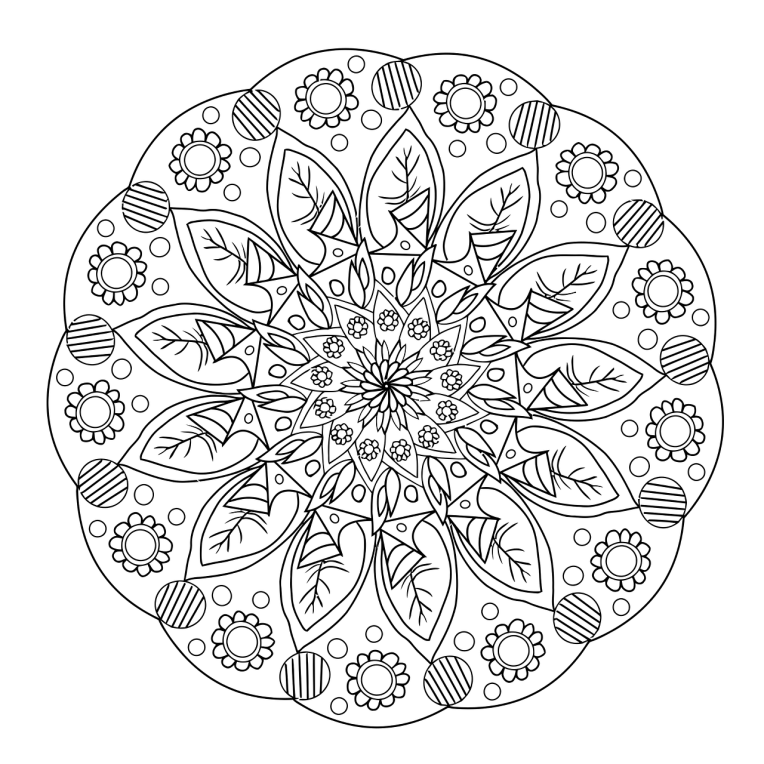 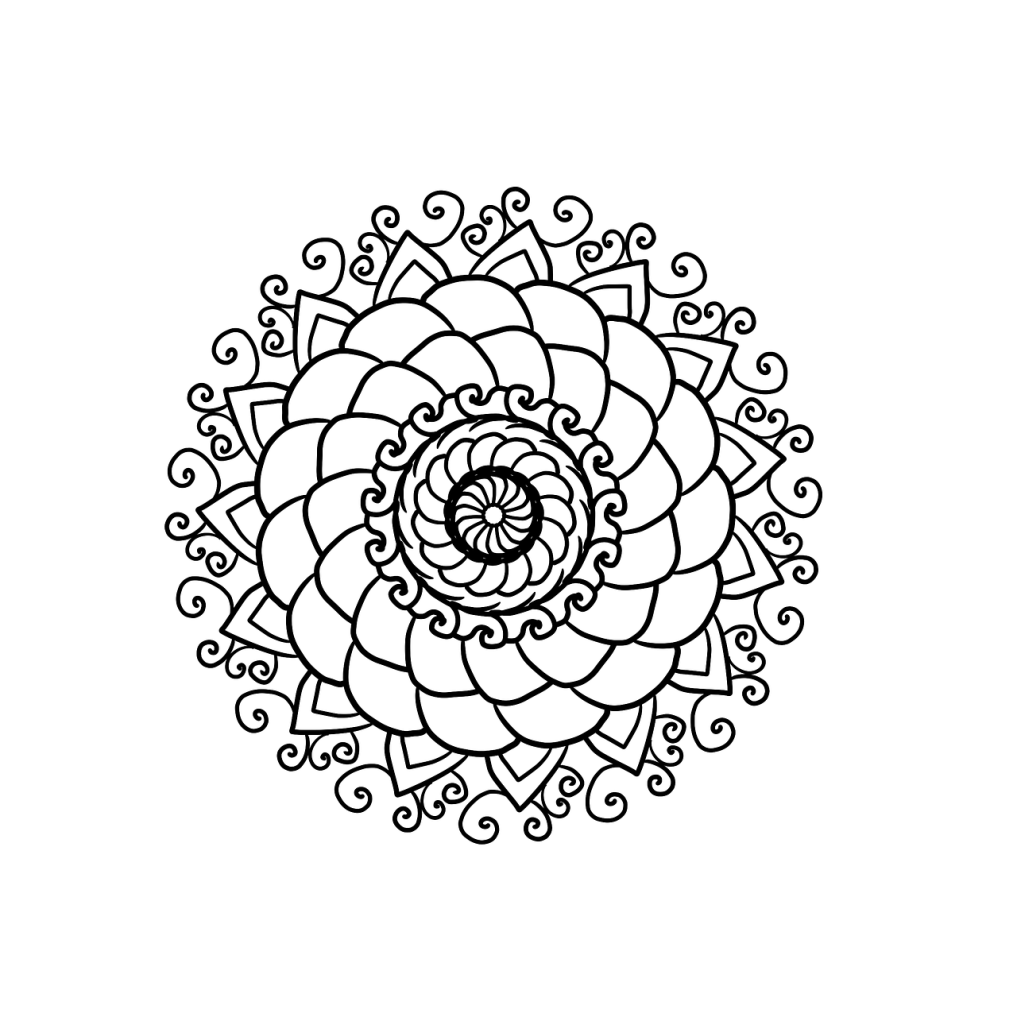 